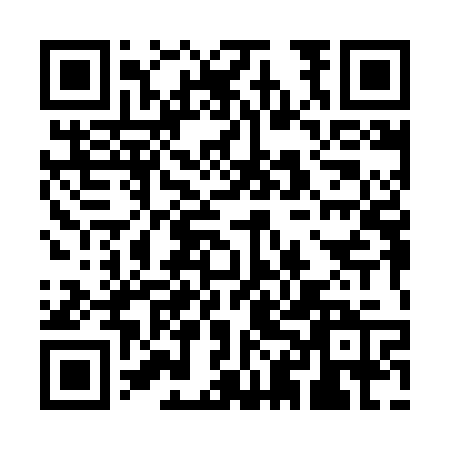 Prayer times for Alt Rucksmoor, GermanyWed 1 May 2024 - Fri 31 May 2024High Latitude Method: Angle Based RulePrayer Calculation Method: Muslim World LeagueAsar Calculation Method: ShafiPrayer times provided by https://www.salahtimes.comDateDayFajrSunriseDhuhrAsrMaghribIsha1Wed2:595:401:115:168:4311:132Thu2:585:381:115:168:4511:163Fri2:575:361:115:178:4711:174Sat2:575:351:115:188:4811:175Sun2:565:331:115:198:5011:186Mon2:555:311:115:198:5211:197Tue2:545:291:115:208:5311:198Wed2:545:271:115:218:5511:209Thu2:535:251:115:218:5711:2110Fri2:525:241:115:228:5811:2211Sat2:515:221:115:239:0011:2212Sun2:515:201:115:239:0211:2313Mon2:505:191:115:249:0311:2414Tue2:495:171:115:259:0511:2415Wed2:495:151:115:259:0711:2516Thu2:485:141:115:269:0811:2617Fri2:475:121:115:279:1011:2618Sat2:475:111:115:279:1111:2719Sun2:465:091:115:289:1311:2820Mon2:465:081:115:289:1411:2921Tue2:455:071:115:299:1611:2922Wed2:455:051:115:309:1711:3023Thu2:445:041:115:309:1911:3124Fri2:445:031:115:319:2011:3125Sat2:435:011:115:319:2211:3226Sun2:435:001:115:329:2311:3327Mon2:434:591:115:329:2411:3328Tue2:424:581:125:339:2611:3429Wed2:424:571:125:339:2711:3430Thu2:424:561:125:349:2811:3531Fri2:414:551:125:349:2911:36